L.I:- To be able to solve problems involving percentages.I will be successful if..I can able to multiply and divide.I can convert fractions, decimals and percentages.I can read, understand and annotate the question.I can find percentages of amounts.What is 35% of £260?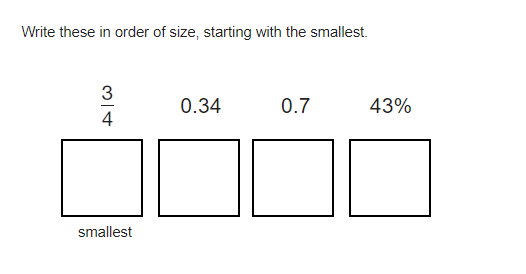 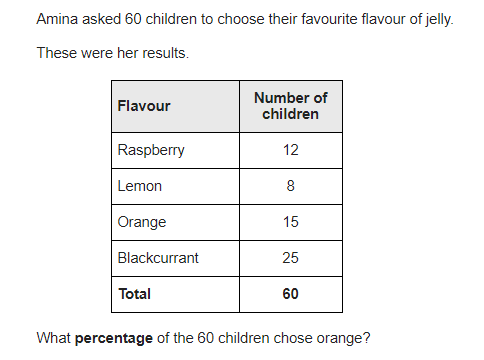 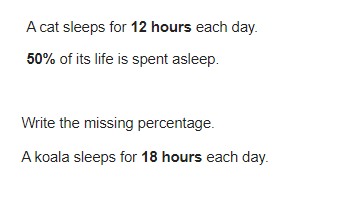 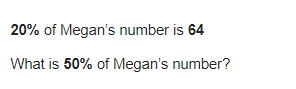 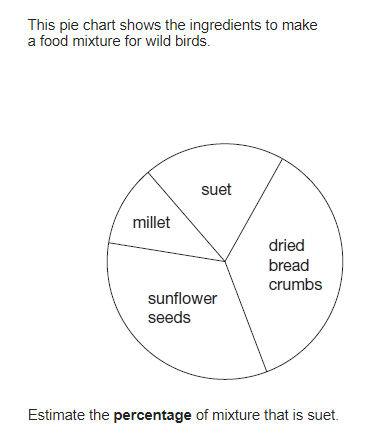 